2022年津市市事业单位公开招聘工作人员（德雅中学）考点考场分布图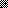 